Государственное автономное образовательное учреждение дополнительного профессионального образования «Ленинградский областной институт развития образования»Кафедра дополнительного образования 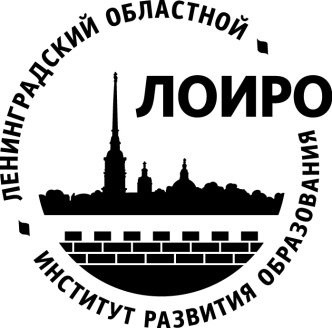 Л. Б. МалыхинаСЕТЕВАЯ ФОРМА РЕАЛИЗАЦИИ ПРОГРАММ В УСЛОВИЯХ ОБНОВЛЕННЫХ ФЕДЕРАЛЬНЫХ ГОСУДАРСТВЕННЫХ ОБРАЗОВАТЕЛЬНЫХ СТАНДАРТОВ: ПОТЕНЦИАЛ ДОПОЛНИТЕЛЬНОГО ОБРАЗОВАНИЯ ДЕТЕЙМетодические рекомендацииСанкт-Петербург2022Малыхина Л.Б., заведующий кафедрой дополнительного образования ГАОУ ДПО «ЛОИРО», к. п. н., доцент Сетевая форма реализации программ в условиях обновленных федеральных государственных образовательных стандартов: методические рекомендации /Л.Б. Малыхина. – СПб.: ЛОИРО, 2022.Представлены подходы к решению актуальной задачи введения обновленных федеральных государственных образовательных стандартов: разработки программ учебных предметов в сетевой форме с использованием потенциала дополнительного образования детей.Адресовано руководителям образовательных организаций общего и дополнительного образования, руководителям и специалистам органов управления образованием, муниципальных методических служб, а также преподавателям организаций постдипломного педагогического образования.© Л.Б. Малыхина, 2022                   © ГАОУ ДПО «ЛОИРО», 2022СодержаниеВВЕДЕНИЕОбновленные федеральные государственные стандарты общего образования (далее ФГОС) делают актуальным реализацию программ учебных предметов в сетевой форме. Значительным потенциалом для решения этой задачи обладает система дополнительного образования детей.В Российской Федерации в 2014–2021 годах в рамках приоритетного проекта «Доступное дополнительное образование для детей», федерального проекта «Успех каждого ребенка» национального проекта «Образование» реализован комплекс мероприятий по развитию дополнительного образования детей.Главным достижением стало увеличение охвата дополнительным образованием детей, в том числе технической направленности, до 74,9% от общего числа детей соответствующего возраста. Расширен тематический спектр программ дополнительного образования детей, созданы возможности для выявления и раскрытия талантов (система конкурсов и мероприятий, региональные центры выявления, поддержки и развития способностей и талантов у детей и молодежи, функционирующие с учетом опыта Образовательного фонда «Талант и Успех»); создана современная высокотехнологичная инфраструктура дополнительного образования детей («Кванториумы», IT-кубы, ДНК (дома научной коллаборации), центры «Точка роста»). Выросла информационная открытость системы дополнительного образования детей, в том числе информированность семей, имеющих детей, о возможностях получения образовательных услуг. Реализованы программы ранней профессиональной ориентации и разработаны рекомендации по построению индивидуального учебного плана в соответствии с выбранными профессиональными компетенциями («Проектория», «Билет в будущее»).Переход от постиндустриальной экономики к цифровой, ускоряющаяся трансформация рынков труда и структуры занятости определяет запрос на формирование нового содержания дополнительного образования детей с учетом востребованных на рынке труда современных компетенций, выстраивание новой системы профессионального и личностного самоопределения обучающихся, создание плавного перехода от профильного общего и дополнительного образования к профессиональному выбору и карьерному росту. Ситуация современного детства актуализирует роль дополнительного образования детей как института взросления. Вариативность дополнительного образования позволяет включать детей в проблемное поле социально-экономического и социокультурного развития общества посредством образовательных программ, предусматривающих пробную деятельность и формирующих необходимый для подобного включения опыт на разных этапах взросления. В таком случае дополнительные общеобразовательные программы, ориентированные на разные возрастные группы детей, должны сохранять преемственность, их содержание должно отражать многообразие интересов разных групп детей, а их оформление и методическое сопровождение – опираться на достижения в области возрастной психологии. Дополнительное образование детей может внести вклад в повышение качества человеческого потенциала регионов страны в условиях растущего оттока талантов из территорий. Целевая модель развития региональных систем дополнительного образования ориентирует на обновление содержания программ в соответствии с приоритетными направлениями социально-экономического развития субъектов Российской Федерации на основе прогнозных оценок развития рынка труда, а также региональных стратегий социально-экономического и пространственного развития субъектов Российской Федерации на среднесрочный и долгосрочный периоды, участие в реализации дополнительных общеобразовательных программ организаций реального сектора экономики.Таким образом, признавая значительный вклад дополнительного образования детей для обновления содержания современного образования, следует рассматривать его потенциал для разработки сетевых программ учебных предметов в условиях обновленных ФГОС.ТРЕБОВАНИЯ ЗАКОНОДАТЕЛЬСТВА К ПРОЕКТИРОВАНИЮ СЕТЕВЫХ ПРОГРАММСетевая форма реализации образовательных программ (далее – сетевая форма) обеспечивает возможность освоения обучающимся образовательной программы с использованием ресурсов нескольких организаций, осуществляющих образовательную деятельность, в том числе иностранных, а также, при необходимости, с использованием ресурсов иных организаций. В реализации образовательных программ с использованием сетевой формы наряду с организациями, осуществляющими образовательную деятельность, также могут участвовать научные, медицинские организации, организации культуры, физкультурно-спортивные и иные, обладающие ресурсами, необходимыми для осуществления обучения, проведения учебной ипроизводственной практик и иных видов учебной деятельности, предусмотренных соответствующей образовательной программой (п. 1 ст. 15 ФЗ РФ «Об образовании в Российской Федерации»). В настоящее время содержание, роль, назначение и условия реализации программ дополнительного образования закреплены в следующих основных нормативных документах: ФЗ «Об образовании в РФ»; Порядок организации и осуществления образовательной деятельности по дополнительным общеобразовательным программам (утв. приказом Министерства просвещения РФ от 9 ноября 2018 г., редакция от 30.09.2020).Образовательная программа определяется как «комплекс основных характеристик образования (объем, содержание, планируемые результаты), организационно-педагогических условий», представленных «в виде учебного плана, календарного учебного графика, рабочих программ учебных предметов, курсов, дисциплин (модулей), иных компонентов, а также оценочных и методических материалов» (Закон № 273-ФЗ, гл. 1, ст. 2, п. 9).Отдельно определяются дополнительные общеобразовательные программы (Закон № 273-ФЗ, гл. 2, ст. 12, п. 4), специфика которых заключается в делении на общеразвивающие и предпрофессиональные программы (Закон № 273-ФЗ, гл. 10, ст. 75, п. 2).К освоению программ «допускаются любые лица без предъявления требований к уровню образования, если иное не обусловлено спецификой реализуемой образовательной программы» (Закон № 273-ФЗ, гл. 10, ст. 75, п. 3). Это могут быть как обучающиеся, проявившие выдающиеся способности (Закон № 273-ФЗ, гл. 11, ст. 77), так и с ограниченными возможностями здоровья (Закон № 273-ФЗ, гл. 11, ст. 79), занимающиеся как в учреждениях общего и дополнительного образования, так и в организациях, осуществляющих образовательную деятельность «для глухих, слабослышащих, позднооглохших, слепых, слабовидящих, с тяжелыми нарушениями речи, с нарушениями опорно-двигательного аппарата, с задержкой психического развития, с умственной отсталостью, с расстройствами аутистического спектра, со сложными дефектами и других обучающихся с ограниченными возможностями здоровья» (Закон № 273-ФЗ, гл. 11, ст. 79, п. 5). В Федеральном законе № 273-ФЗ выделяется особая группа дополнительных общеразвивающих программ, имеющих целью подготовку несовершеннолетних учащихся к военной или иной государственной службе, в том числе к государственной службе российского казачества (гл. 11, ст. 86). Федеральный закон №273-ФЗ предусматривает возможность реализации дополнительных общеобразовательных программ образовательными организациями любого типа (дошкольные образовательные организации, общеобразовательные организации, профессиональные образовательные организации, образовательные организации высшего образования, организации дополнительного образования, организации дополнительного профессионального образования). Кроме того, дополнительные общеобразовательные программы могут реализовываться и иными юридическими лицами, осуществляющими образовательную деятельность в качестве дополнительного вида деятельности, а также индивидуальными предпринимателями.Федеральным законом № 273-ФЗ закреплено деление дополнительных общеобразовательных программ на общеразвивающие и предпрофессиональные программы (гл. 10, ст. 75, п. 2).Содержание дополнительных общеобразовательных программ определяется в рамках следующих направленностей: техническая, естественнонаучная, физкультурно-спортивная, художественная, туристско-краеведческая, социально-гуманитарная.Общие требования к условиям реализации образовательных программ зафиксированы во 2 главе Федерального закона № 273-ФЗ пп. 13–19 и определяют язык образования, формы реализации образовательных программ, формы получения образования и обучения, печатные и электронные образовательные ресурсы, информационные ресурсы.Содержание и сроки обучения по дополнительным общеобразовательными программам определяются и утверждаются организацией, осуществляющей по ним образовательную деятельность (Закон № 273-ФЗ гл. 2, ст. 12, п. 5; гл. 10, ст. 75, п. 4).Содержание программы оформляется в учебном плане – документе, который определяет перечень, трудоемкость, последовательность и распределение по периодам обучения учебных предметов, курсов, дисциплин (модулей), тем, практики, иных видов учебной деятельности и формы аттестации обучающихся (Закон № 273-ФЗ, ст.2, п. 22; ст. 47, п. 5). Подробное нормативное и методическое разъяснение по реализации программ на сетевой основе представлено в Порядке организации и осуществления образовательной деятельности при сетевой форме реализации образовательных программ[8].Порядок организации и осуществления образовательной деятельности при сетевой форме реализации образовательных программ устанавливает правила организации и осуществления образовательной деятельности при сетевой форме реализации образовательных программ (далее, соответственно, сетевая форма, образовательные программы).Сетевая форма обеспечивает возможность освоения обучающимися образовательной программы и (или) отдельных учебных предметов, курсов, дисциплин (модулей), практики, иных компонентов, предусмотренных образовательными программами (в том числе различных вида, уровня и (или) направленности), с использованием ресурсов нескольких организаций, осуществляющих образовательную деятельность, включая иностранные, а также, при необходимости, с использованием ресурсов иных организаций(далее вместе – организации).Образовательная деятельность по образовательной программе, реализуемой с использованием сетевой формы (далее – сетевая образовательная программа), осуществляется посредством взаимодействия между организациями в соответствии с договором о сетевой форме реализации образовательной программы (далее – договор о сетевой форме).Сетевая образовательная программа может включать в себя части, предусмотренные образовательными программами различных видов, уровней и (или) направленностей.Сторонами договора о сетевой форме являются:–базовая организация – организация, осуществляющая образовательную деятельность, в которую обучающийся принят на обучение в соответствии со статьей 55 Федерального закона от 29 декабря 2012 г. № 273-ФЗ «Об образовании в Российской Федерации»и которая несет ответственность за реализацию сетевой образовательной программы, осуществляет контроль за участием организаций-участников в реализации сетевой образовательной программы;–организация-участник – организация, осуществляющая образовательную деятельность и реализующая часть сетевой образовательной программы (отдельные учебные предметы, курсы, дисциплины (модули), практики, иные компоненты) (далее – образовательная организация-участник) и (или) организация (научная организация, медицинская организация, организация культуры, физкультурно-спортивная или иная организация), обладающая ресурсами для осуществления образовательной деятельности по сетевой образовательной программе (далее – организация, обладающая ресурсами).Сторонами договора о сетевой форме могут являться несколько организаций-участников.Образовательная организация-участник (за исключением иностранных образовательных организаций) реализует часть сетевой образовательной программы на основании лицензии на осуществление образовательной деятельности по соответствующему виду образования, по уровню образования, по профессии, специальности, направлению подготовки (для профессионального образования), по подвиду дополнительного образования, к которым относится соответствующая часть сетевой образовательной программы.Сетевая образовательная программа в соответствии с договором о сетевой форме утверждается базовой организацией самостоятельно либо совместно с образовательной организацией-участником (образовательными организациями-участниками).В случае, когда сетевая образовательная программа утверждается базовой организацией самостоятельно, образовательная организация-участник разрабатывает, утверждает и направляет базовой организации для включения в сетевую образовательную программу рабочие программы реализуемых ею частей (учебных предметов, курсов, дисциплин (модулей), практики, иных компонентов), а также необходимые оценочные и методические материалы.Рабочие программы реализуемых иностранной образовательной организацией частей сетевой образовательной программы включаются в нее на соответствующем языке обучения.Использование сетевой формы предусматривается образовательной программой, на которую осуществляется прием на обучение обучающихся либо осуществляется переход к использованию сетевой формы в период реализации образовательной программы с внесением изменений в образовательную программу в порядке, установленном локальными нормативными актами базовой организации.При приеме на обучение по сетевой образовательной программе обучающийся зачисляется в базовую организацию на обучение по указанной программе.Зачисление в образовательную организацию-участника при реализации в сетевой форме основных образовательных программ и дополнительных образовательных программ осуществляется путем перевода в указанную организацию без отчисления из базовой организации в порядке, определяемом локальными нормативными актами указанной организации.Зачисление обучающихся в организацию, обладающую ресурсами, не производится.Обучающиеся по сетевой образовательной программе являются обучающимися базовой организации, а в период реализации части сетевой образовательной программы в образовательной организации-участнике – также обучающимися указанной организации.На период реализации части сетевой образовательной программы в образовательной организации-участнике обучающиеся не отчисляются из базовой организации.Выплата обучающимся по сетевой образовательной программе стипендий и других денежных выплат, предоставление иных мер социальной поддержки, предусмотренных законодательством об образовании, осуществляется базовой организацией в течение всего срока реализации сетевой образовательной программы.По решению организации-участника обучающимся может быть назначена дополнительная стипендия, иные денежные выплаты, предоставлены дополнительные меры социальной поддержки в порядке, определяемом указанной организацией. Установление указанных стипендий или иных денежных выплат, предоставление дополнительных мер социальной поддержки не является основанием для отмены либо приостановления базовой организацией выплаты стипендий, иных денежных выплат или предоставления установленных мер социальной поддержки.Освоение части сетевой образовательной программы в образовательной организации-участнике сопровождается текущим контролем и промежуточной аттестацией, проводимой в формах, определенных учебным планом сетевой образовательной программы, и в порядке, установленном образовательной организацией-участником.Результаты промежуточной аттестации, проводимой образовательной организацией-участником, являются результатами промежуточной аттестации по сетевой образовательной программе и не требуют зачета в базовой организации.По завершении освоения в полном объеме части сетевой образовательной программы обучающиеся отчисляются из образовательной организации-участника в связи с завершением обучения.В случае, если сетевой образовательной программой предусматривается проведение итоговой (государственной итоговой) аттестации обучающихся совместно базовой организацией и образовательной организацией-участником, отчисление обучающихся осуществляется после проведения итоговой (государственной итоговой) аттестации.Лицам, успешно освоившим сетевую образовательную программу и прошедшим итоговую (государственной итоговую) аттестацию (далее – выпускники), базовой организацией выдаются документы об образовании и (или) о квалификации. В случае, предусмотренном договором о сетевой форме, наряду с указанными документами выпускникам выдаются документы об образовании и (или) о квалификации образовательной организации-участника.Выдача документов об обучении по сетевым образовательным программам, не предусматривающим проведение итоговой (государственной итоговой) аттестации, осуществляется в случаях и порядке, предусмотренных договором о сетевой форме.Финансовое обеспечение реализации сетевой образовательной программы, в том числе использования ресурсов организаций-участников, определяются договором о сетевой форме.Организации-участники не вправе взимать плату с обучающихся за реализацию части сетевой образовательной программы и (или) предоставление ресурсов для ее реализации.В случае невозможности участия организации-участника в реализации сетевой образовательной программы (в том числе в связи с прекращением ее деятельности, приостановлением действия или аннулированием лицензии на осуществление образовательной деятельности образовательной организации-участника) договор о сетевой форме подлежит изменению и (или) расторжению, а реализация оставшихся частей сетевой образовательной программы осуществляется базовой организацией без использования сетевой формы после внесения изменений в образовательную программу в порядке, определяемом локальными нормативными актами указанной организации.При наличии обучающихся, не завершивших освоение сетевой образовательной программы в установленный срок (в том числе в связи с академическим отпуском, отпуском по беременности и родам, отпуском по уходу за ребенком до достижения им возраста трех лет), по истечении срока договора о сетевой форме указанный договор может быть продлен, либо реализация оставшихся частей образовательной программы осуществляется базовой организацией без использования сетевой формы. С согласия указанных обучающихся или родителей (законных представителей) несовершеннолетних обучающихся, не имеющих основного общего образования, может быть осуществлен переход на другую сетевую образовательную программу, реализуемую в соответствии с иным договором о сетевой форме.МОДЕЛЬ СЕТЕВОЙ ФОРМЫ РЕАЛИЗАЦИИ ОБРАЗОВАТЕЛЬНЫХ ПРОГРАММ В УСЛОВИЯХ ОРГАНИЗАЦИЙ ОБЩЕГО И ДОПОЛНИТЕЛЬНОГО ОБРАЗОВАНИЯСодержание проектирования сетевой программы зависит от наличия (отсутствия) у участников лицензии на ведение образовательной деятельности по соответствующим образовательным программам. В условиях сетевой формы реализациях учебных предметов может быть применена модель, в рамках которой организации имеют лицензии на образовательную деятельность и особенностью которой являются:договор между организациями;совместно разработанные и утвержденные образовательные программы;совместная образовательная программа должна полностью синхронизировать учебные планы и календарные учебные графики двух организаций (и более) и четко определять ответственность за предоставляемый ресурс на каждом из этапов ее реализации;модульная образовательная программа (каждый модуль может быть реализован отдельной организацией).Реализация такой модели на практике предполагаент следующие шаги:Шаг 1. Сравнение предметной области и дополнительной общеобразовательной общеразвивающей программы относительно перечня нормативных требований. Шаг 2. Согласование организационных условий реализации программы в сетевой форме. Шаг 3. Заключение договора.Шаг 4. Реализация программы по согласованным условиям и содержанию с последующим зачетом результатов базовой организацией. Учебно-тематический план программы содержит указание перечня ее модулей с уточнением количества часов на освоение (см. табл. 1).Таблица 1 Учебно-тематический планКалендарный учебный график при реализации программы по модели № 1 четко определяет ответственность за каждый модуль на каждом из этапов ее реализации (см. табл. 2).Таблица 2Календарный учебный графикСписок литературыНормативно-правовые документыГосударственная программа Российской Федерации «Развитие образования» на 2018-2025 годы (утв. постановлением Правительства Российской Федерации 26.12.2019, № 1642)Комплекс мер по реализации Концепции общенациональной системы выявления и развития молодых талантов на 2015 - 2020 годы (утв. Правительством РФ 27.05.2015 N 3274п-П8)Паспорт национального проекта «Образование», утв. Президиумом при Президенте Российской Федерации по стратегическому развитию и национальным проектам (протокол от 24 декабря 2018 г. №16)Паспорт Федерального проекта «Успех каждого ребенка», Приложение к протоколу заседания проектного комитета по национальному проекту "Образование" от 07 декабря 2018 г. № 3Письмо Минпросвещения России от 23.01.2020 N МР-42/02 «О направлении целевой модели наставничества и методических рекомендаций» (вместе с «Методическими рекомендациями по внедрению методологии (целевой модели) наставничества обучающихся для организаций, осуществляющих образовательную деятельность по общеобразовательным, дополнительным общеобразовательным и программам среднего профессионального образования, в том числе с применением лучших практик обмена опытом между обучающимися»).Приказ Министерства Просвещения Российской Федерации от 03 сентября 2019 года №467 «Об утверждении Целевой модели развития региональных систем дополнительного образования детей»Приказ Минпросвещения России от 09.11.2018 N 196 «Об утверждении Порядка организации и осуществления образовательной деятельности по дополнительным общеобразовательным программам»Приказ Министерства науки и высшего образования РФ и Министерства просвещения РФ от 5 августа 2020 г. № 882/391 «Об организации и осуществлении образовательной деятельности при сетевой форме реализации образовательных программ»Приказ Министерства просвещения России от 31.05.2021 N 286 «Об утверждении федерального государственного образовательного стандарта основного общего образования» Приказ Министерства просвещения России от 31.05.2021 N 287 «Об утверждении федерального государственного образовательного стандарта начального общего образования»Федеральный закон «Об образовании в Российской Федерации» N 273-ФЗ от 29 декабря 2012 года.Литература:Дополнительное образование детей: векторы развития: учеб.-метод. пособие к курсу профессиональной переподготовки «Педагогика дополнительного образования» /Л.Б. Малыхина, Н.Н. Жуковицкая, Ю.Е. Гусева, М.В. Осипова, А.Г. Зайцев, Н.А. Меньшикова, А.А. Богданова / под общ. ред. Л.Б. Малыхиной. СПб.: ЛОИРО, 2018. Малыхина Л.Б., Осипова М.В. Проектирование сетевых дополнительных общеразвивающих программ: учебн.-метод. пособие/Л.Б. Малыхина, М.В. Осипова. - СПб.: ГАОУ ДПО «ЛОИРО», 2021.Введение4Требования законодательства к проектированию сетевых программ6Модель сетевой формы реализации образовательных программ в условиях организаций общего и дополнительного образования10Список литературы11МодульТемыКол-во часовКол-во часовКол-во часовФормы подведения итоговМодульТемыВсегоТеорияПрактикаФормы подведения итоговМодуль 1Модуль 2Модуль 3…Итого:Наименование модуляПродолжительность обучения по модулюКол-во занятий в неделю, продолж. одного занятия, минВсего академ. часовКол-во академ. часов в неделюАдрес реализации модуляМодуль 1 «…»Модуль 2 «…»Модуль 3 «…»…Познакомиться с опытом сетевой формы реализации программ в условиях обновленных федеральных государственных образовательных стандартов можно, просмотрев видеозапись вебинара «Реализация уроков технологии в сетевой форме» от 29.04.22 г.: https://disk.yandex.ru/i/IZcjVkKI9qp5Rw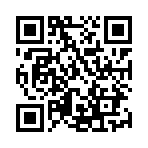 